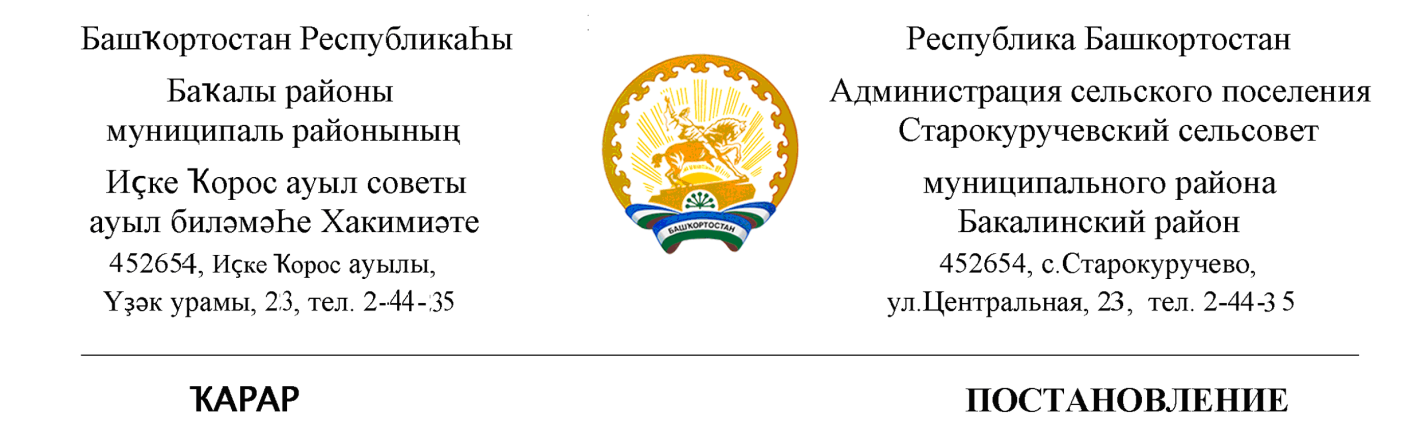 23 ноябрь 2021 й                                №99                       23 ноября   2021 г.  О внесении изменений в постановление администрации сельского поселения Старокуручевский  сельсовет  муниципального района  Бакалинский район Республики Башкортостан №90 от 29 сентября 2021 года « О прекращении права оперативного управления муниципального бюджетного учреждения Бакалинский отдел культуры администрации муниципального района Бакалинский район Республики Башкортостан  Руководствуясь ч. 2 ст. 296 Гражданского Кодекса РФ, Федеральным законом от 06 октября 2003 г. № 131-ФЗ «Об общих принципах организации местного самоуправления в Российской Федерации», в связи с преобразованием муниципального бюджетного учреждения Бакалинский отдел культуры администрации муниципального района Бакалинский район Республики Башкортостан (ИНН 0207005622), администрация сельского поселенияПОСТАНОВЛЯЕТ:1. Внести  в постановление № 90 от 29 сентября 2021 года  следующие изменения : « Прекратить право оперативного управления муниципального бюджетного учреждения Бакалинский отдел культуры администрации муниципального района Бакалинский район Республики Башкортостан на недвижимое имущество – нежилое здание с кадастровым номером 02:07:190401:119, общей площадью 223,3 кв.м, расположенное по адресу: Республика Башкортостан, Бакалинский р-н, д Балчиклы, ул Центральная, д 29»2. Контроль за исполнением настоящего постановления оставляю за собой.И.о.главы сельского поселенияСтарокуручевский сельсовет                                           Э.С.Гилаева 